NÅ KOMMER LG G PAD 8.3 – ANVENDELIG NETTBRETT MED 8,3 TOMMERS FULL HD-SKJERMLG lanserer et nettbrett i slank og lekkert design med en stor skjerm på 8,3 tommer. Den er likevel så liten og lett at den kan holdes med en hånd,og får fint plass i jakkelommen.OSLO, 8. oktober 2013 – LG Electronics utvider sin G-serie bestående av premium mobil-modeller med LG G Pad 8.3, som er verdens første nettbrett i åtte tommers-klassen med Full HD-skjerm. LG G Pad er utstyrt med en rekke smarte funksjoner som gir unik brukeropplevelse og et bredt sett av tilkoblingsmuligheter. Dessuten kommer den i en formfaktor som utnytter ytelsen til det maksimale - liten i størrelse men med stor skjerm.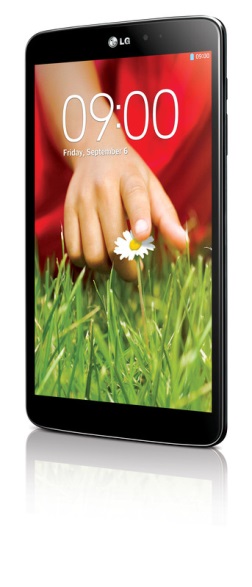 − Med lanseringen av LG G Pad 8.3 styrker vi vår G-serie av mobile produkter i premium-klassen med ytterligere én modell med den aller nyeste teknologien, sier Kristoffer Ejebro, nordisk produktspesialist for mobiler, i LG Electronics. Den kompakte modellen er basert på vår ledende mobilteknologi og tilbakemeldingene vi har fått fra våre forbrukere om hva de anser for å være den optimale størrelsen på et nettbrett.Et lite nettbrett med lang batterlevetidLG G Pad 8.3 har en stor skjerm men er samtidig både kompakt og elegant, slik at den lett kan holdes med en hånd og passer fint i innerlommen på en dressjakke. Den 338 gram lette enheten er dessuten utstyrt med et kraftig batteri på 4600mAh for å gi lengst mulig batterilevetid.Smarte funksjoner mellom enheter og bedre brukeropplevelseMed et økende antall tilkoblede enheter og produkter, får brukere flere og flere steder å lagre informasjon. Med den unike QPair-appen, blir det litt mindre å holde styr på når hver samtale eller melding på en tilkoblet smarttelefon automatisk kommer opp på G Pad-en. Dette gjør at det er mulig å sende korte svar direkte fra G Pad-en, og notater på enheten lagres direkte på smarttelefonen og kan deles videre fra begge enheter. QPair gjør det enkelt å koble til andre produsenters smarttelefoner (Anbefalt operativsystem, Android Jelly Bean).Andre praktiske funksjoner som er spesielt tilpasset for G Pads skjerm på 8,3 tommer og som gir en god brukeropplevelse inkluderer:• Slide Aside gjør at man raskt og enkelt kan bytte mellom programmene ved å dra den aktive applikasjonen til siden med tre fingre.• QSlide styre opptil tre apper i ett vindu uten forstyrrelser. Denne funksjonen er spesielt egnet for G Pads store skjerm.• KnockON vekker eller slukker skjermen av og på fra dvalemodus ved lett å banke to ganger på skjermen.Første nettbrettet i åtte tommers-klassen med full HD-skjermI likhet med andre modeller i G-serien, som for eksempel mobilen LG G2, kommer LG G Pad 8.3 med en IPS-skjerm med Full HD-oppløsning. Faktum er at skjermen på 1920 x 1200 piksler (WUXGA, Widescreen Ultra Extended Graphics Array) faktisk gir høyere oppløsning enn en vanlig Full HD-skjerm. For å kunne dra full nytte av den høyoppløselige bildeskjermen, bygger LG G Pad 8.3 på Qualcomms Snapdragon ™ 600-prosessor på 1,7 GHz med fire kjerner.Pris og tilgjengelighetLG G Pad 8.3 vil være tilgjengelig i butikkene i slutten av oktober med en veiledende pris på 2.490 kroner inkludert moms.Høyoppløselige bilder
For høyoppløselige produktbilder, gå til LGs bildearkiv og skriv ”GPad” i søkeruten til venstre. # # #Om LG Electronics
LG Electronics, Inc. (KSE: 066570.KS) er en av verdens største leverandører og en innovatør innenfor hjemmeelektronikk, hvitevarer og mobil kommunikasjon med over 87 000 ansatte fordelt på 113 kontor verden rundt. LG oppnådde en global omsetningen på USD 44,2 milliarder for 2012. LG består av fire forretningsområder - Home Entertainment, Mobile Communications, Home Appliance og Air Conditioning & Energy Solution- og er en av verdens største produsenter av flat-tv, audio- og videoprodukter, mobiltelefoner, klimaanlegg, vaskemaskiner og kjøleskap. Siden oktober 1999 har LG Electronics også vært representert i Norden. Den nordiske omsetningen hadde en oppgang i 2012 til drøye 1,5 milliarder NOK. For mer informasjon besøk www.lg.com.Om LG Electronics Mobile Communications
LG Electronics Mobile Communications Company er et globalt ledende selskap innenfor mobil kommunikasjon. Gjennom sin fremstående teknologi og innovative design utvikler LG produkter som skaper en bedre livsstil for konsumenter verden over via en komplett smartphone-opplevelse. Som et ledende selskap innen 4G Long Term Evolution (LTE) fortsetter LG sitt engasjement for å skape banebrytende LTE-teknikk og møte konsumentenes behov gjennom differensierte LTE-produkter av høyeste kvalitet, som baseres på selskapets besittelse av LTE-patent og tekniske kunnskap.Hvis dere ønsker mer informasjon, vennligst kontakt:Susanne PerssonPR Manager
LG Electronics Nordic AB
Box 83, 164 94 Kista 
Mobil: +46 (0)70 969 46 06
E-post: susanne.persson@lge.com Kristoffer EjebroProduct Specialist MCLG Electronics Nordic ABBox 83, 164 94 KistaMobil: +46 (0)70 239 30 09E-post: kristoffer.ejebro@lge.com